173, Triq San Kristofru,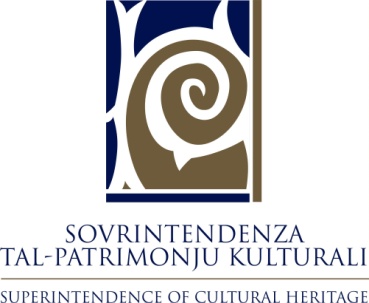  VLT 2000Tel. No.: +356 23950000Persons registered by the Superintendence of Cultural Heritage to provide archaeological services.Last Updated:  20th July 2023.Archaeology MonitoringArchaeological services include but not necessarily restricted to archaeological monitoring, evaluation, surveys, documentation, excavations, post-excavation.All of the above cultural heritage services are regulated by the Cultural Heritage Act of 2002 (CAP445) and require written permission by the Superintendence of Cultural Heritage.Data captured and cultural heritage material recovered in the course of the above listed services is the property of the Superintendence.Persons undertaking the above services must be approved by and will work under the direction of the Superintendence and will communicate directly with the same.Persons undertaking any of the above services are to ensure that no conflict of interest may arise from their engagement or from their execution.The Superintendence may revise these lists as necessary and may remove or include listed persons.Any queries related to these lists should be directed to the Superintendence of Cultural Heritage at tel. no 2395 0000 or by e-mail on monitoring.sch@gov.mtAder Charlene-79621262charlene@jbarchteam.comBesancon Jeremy-79289569jeremy@jbarchteam.comBossini Samuela-77882898samuelabossini@gmail.comBorg Marlene-99872954ascoopltdmalta@gmail.comBorg Daniel-79277408ascoopltdmalta@gmail.comBusuttil Christopher-99256349skavarc@digiarc.mtCachia Karl-99275364karloco621@gmail.comCalleja Joseph-79538973ascoopltdmalta@gmail.comCardona David2180171999822803skavarc@digiarc.mtCaruana Josef-79092230josefcaruana1@googlemail.comCassar Chantal-79254003projects@aecmalta.com.mtCauchi Tamsin2551380299685544tamsin.cauchi@qpml.comCherubini Rossano2551380299502126rossano.cherubini@qpml.comCherubini Vincenzo2180337499148084vincenzo.cherubini@ais.com.mtFarrugia Glenn2180227479706849farrugia.glenn@gmail.comFontanelli Francesco-77061013skavarc@digiarc.mtGrima Joseph-79995055joseph.grima.19@gmail.comHallett Karl-99879732karl@jbarchteam.comJerkin Erak Ivana-79402003jerkinerak@gmail.comKingswell Tamsin Marie2551380299561273tamsin.kingswell@qpml.comMicallef Nicole Faye2182340699538796nickybb777@gmail.comMintoff Christian-79306337chrimint@gmail.comMion Marco-7904 8377info@jbarchteam.comMuscat Iona2702845779279899iona.muscat@hotmail.comMuscat Kim-79825355kim.muscat@gmail.comO’Dea Balzan Kurt -99210901ascoopltdmalta@gmail.comPadovani Michelle-79303911skavarc@digiarc.mtPecoraro Patrizia-99087896patriziapec@gmail.comTheuma Kirsten2551380299882908kirsten.theuma@qpml.comVella Ernest-79203818ascoopltdmalta@gmail.com